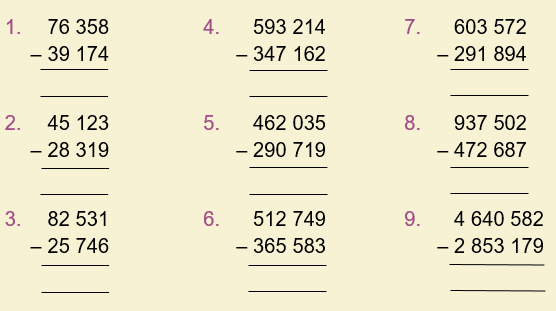 Write a subtraction question using 7 digit numbers with 1 exchange and 1 with 2 exchanges. Don’t be afraid to use trial and error!As an example, the following question has 1 exchange: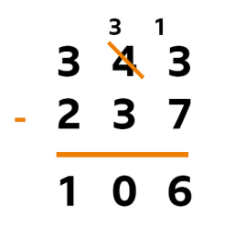 